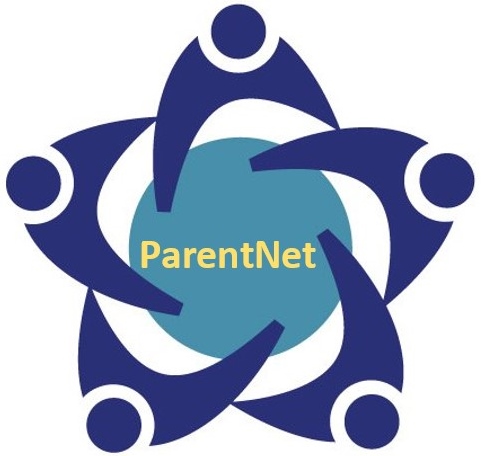 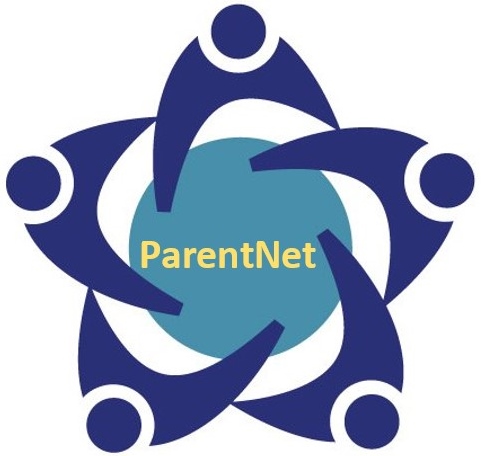 Welcome to Marysville Middle SchoolWe are a ParentNet School and we invite you to become our partner in student success!ParentNet brings Marysville Middle School families and school staff together to discuss the academic and social-emotional progress of our students.  Three ParentNet meetings will be held this school year.  These meetings are great opportunities for families to meet each other and learn important topics from school staff and other speakers.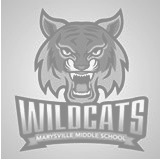 